                                                                                         Утверждаю 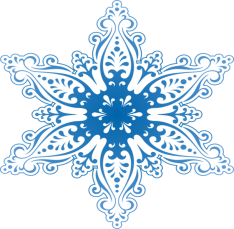 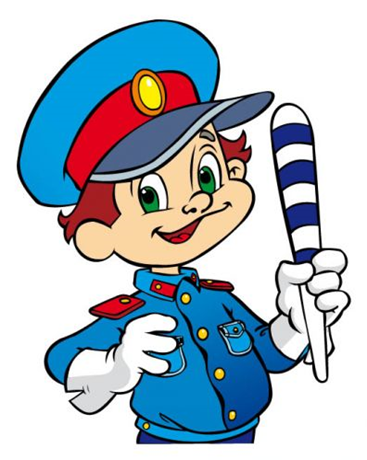 Директор БОУСОШ № 3МО Динской район______________А.С.Кузнецов«07» ноября 2018год № Мероприятия  Сроки исполнения Ответственные 1.Линейка «Соблюдение ПДД в зимний период»26.12.18г.1-3 кл.26.12.18г.2-4 кл.ст.вожатаяШейкина А.С., отряд ЮИД2.Организация и проведение по классам инструктажей «Соблюдение ПДД в зимний период»22.12.18г.5-6 кл.ст.вожатаяШейкина А.С., кл. рук. 5-6 кл.3.Организация и проведение по классам инструктажей «Соблюдение ПДД в зимний период» 22.12.18г.7-8 кл.ст.вожатаяШейкина А.С., кл. рук. 7- 8 кл.4. Организация и проведение по классам инструктажей «Соблюдение ПДД в зимний период»28.12.18г.9-11 клст.вожатаяШейкина А.С., кл. рук. 9- 11 кл.